Sample Assessment Outline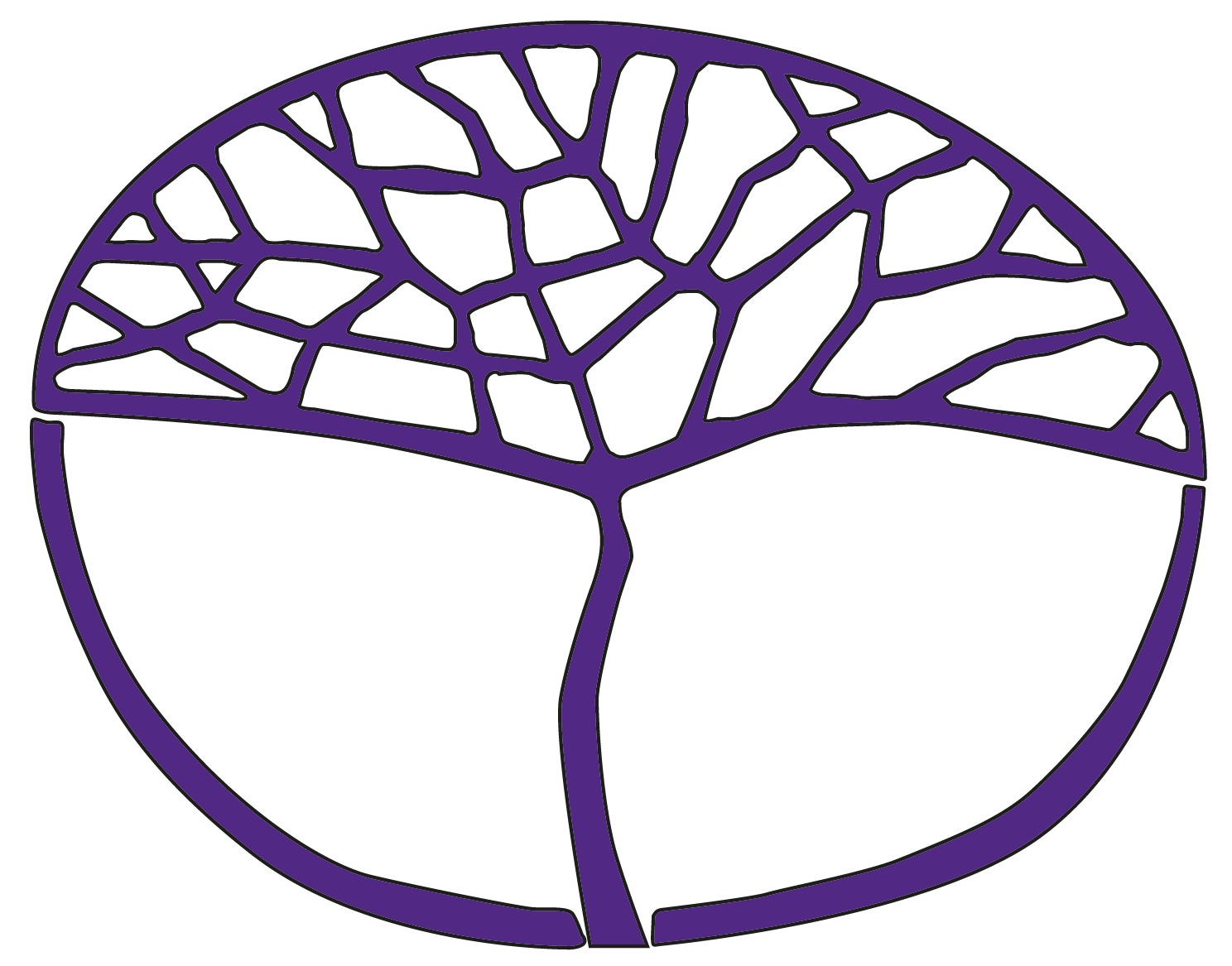 DramaGeneral Year 11Copyright© School Curriculum and Standards Authority, 2014This document – apart from any third party copyright material contained in it – may be freely copied, or communicated on an intranet, for non-commercial purposes in educational institutions, provided that the School Curriculum and Standards Authority is acknowledged as the copyright owner, and that the Authority’s moral rights are not infringed.Copying or communication for any other purpose can be done only within the terms of the Copyright Act 1968 or with prior written permission of the School Curriculum and Standards Authority. Copying or communication of any third party copyright material can be done only within the terms of the Copyright Act 1968 or with permission of the copyright owners.Any content in this document that has been derived from the Australian Curriculum may be used under the terms of the Creative Commons Attribution-NonCommercial 3.0 Australia licenceDisclaimerAny resources such as texts, websites and so on that may be referred to in this document are provided as examples of resources that teachers can use to support their learning programs. Their inclusion does not imply that they are mandatory or that they are the only resources relevant to the course.Sample assessment outlineDrama – General Year 11Unit 1 and Unit 2Assessment type (from syllabus)Assessment type weighting 
(from syllabus)Assessment task weightingWhen dueAssessment taskPerformance/ production70%20%Semester 1Week 12Task 1: Script interpretation with costume and props of an extract of ‘The Stones’ performed to peers in the classroom.Performance/ production70%5%Semester 1Week 16Task 3: Oral performance creatively outlining the impact of comedy versus tragedy on the elements of drama using digital visual aids.Performance/ production70%10%Semester 2Week 4Task 4: Extended improvisation presenting a condensed version of ‘Haroun and the Sea of Stories’ demonstrating improvisation conventions.Performance/ production70%30%Semester 2Week 12Task 5: Scripted performance to an external audience based on extracts of ‘Haroun and the Sea of Stories’ demonstrating role, blocking, drama conventions, design and management skills.Performance/ production70%5%Semester 2Week 16Task 7: Oral presentation in pairs exploring the relationship between medieval theatre and prevailing forces at the time in Europe. Consideration of forms and styles as well as shaping of the elements of drama and dramatic structure.Response30%15%Semester 1Week 13Task 2: Extended review based on a professional theatre performance, focusing on the use of the elements of drama and design to support meaning making. In-class task based on hand written notes.Response30%15%Semester 2 Week 13Task 6: Review of Task 5 based on the impact of choices made with the elements of drama, spaces of performance, design and technology, and self and group management skills and processes.Total100%100%